21st January 2016Dear Parent/Guardian,YR 7 pupils. Madrid 2016: Link with Asunción Rincón Primary School2008 marked the first pupil exchange between one of our partner schools and a school in Madrid. Since these early days we have developed an exciting project, which involves pupils from both countries developing international friendships.  Once committed to the project children are partnered up and are encouraged to communicate through social media.  By the time the Spanish children set foot in York children are prepared for what will be one of their most memorable highlights of their school days.When in the UK the Spanish pupil will stay with their partner and their family.  Although they will attend school, we run a bespoke programme during their stay.  This includes many opportunities to work together.We encourage host families to work together.  This makes the experience even more enjoyable as it becomes mutually supportive.  If children get together they can entertain themselves.  During the weekend, we also encourage families to join up.  This is then replicated when our children visit Madrid. This is a unique opportunity open to a small group of pupils.  The children from Spain are planning to visit us from Tuesday, 12th April until Tuesday 19th April 2016 with us going to Spain on Tuesday 7th June until Tuesday 14th June 2016.  The cost will be £260.We will be holding a meeting for parents and children who would be interested in taking part in the exchange but first want to gauge the level of interest. Yours sincerely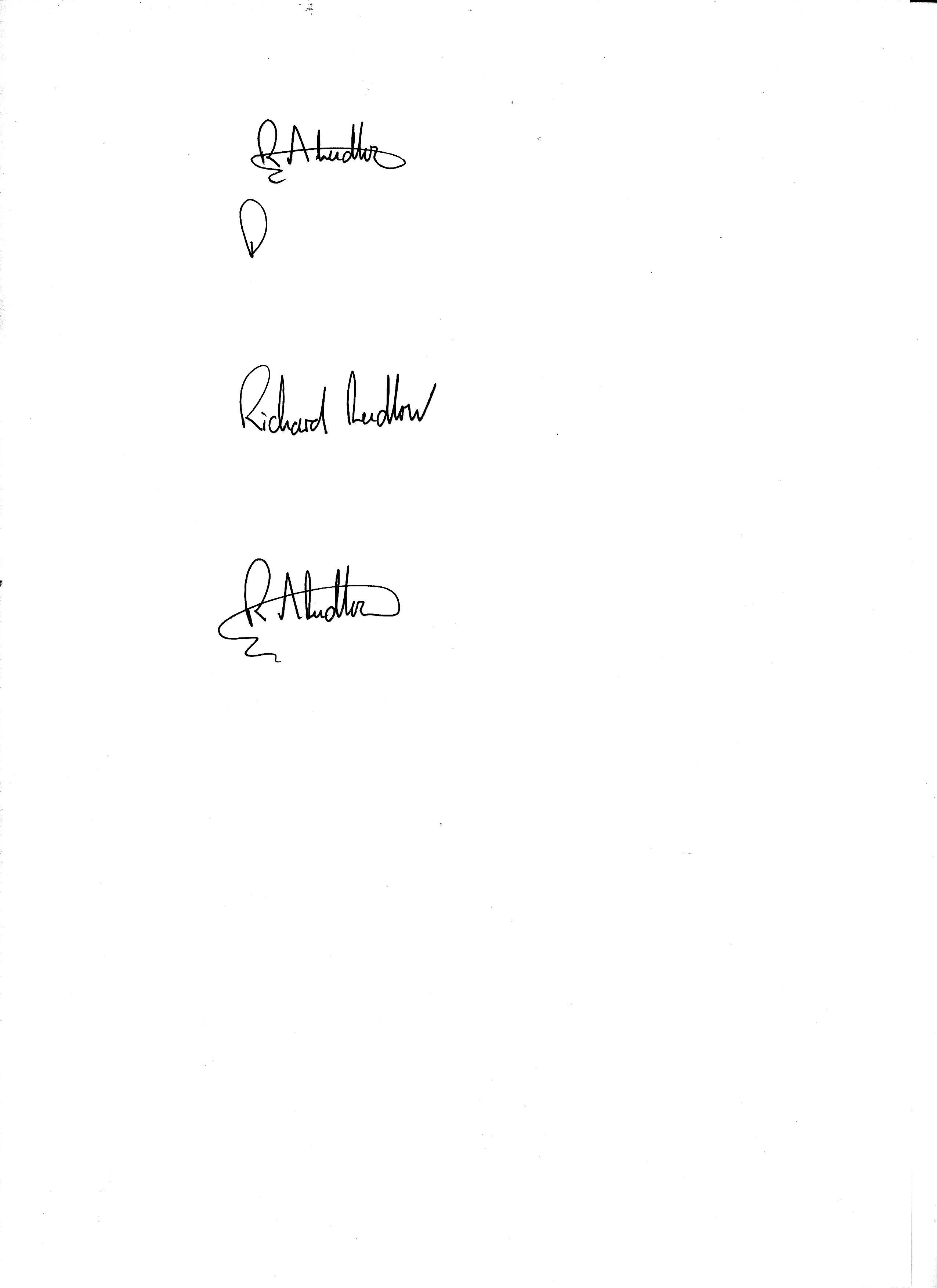 Richard LudlowCEO the Ebor Academy TrustFILEY /MADRID Exchange – Please return by Wednesday 3rd February 2016Name of Pupil	______________________________________Year 7 Class 	______________________________________ (  )     I would like to express an interest in my child taking part in   	the Exchange  (  )     I am interested in attending a meeting to understand more about the             Exchange    